                                     ATHLETICS YUKON 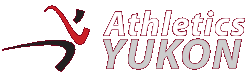 BOARD OF DIRECTORS MEETINGNovember 28, 20237:00 pmAGENDA/MINUTESPresent: Kristen Johnston, Bonnie Love, Don White, Kelli Anderson, Rodney HulsteinGuests: Brad Heron, Tyler WhiteRegrets: 1.  Call to order: 7:05pm2.  Additions to the agenda: Brad (Sunshine Shuffle Whitehorse) > backyard ultraCDF approved $8800 to be deposited to AY to distribute to vendorsPhotographer > help with marketing for following yearsPrivate sponsors to cover $1500 shortfall for items not coveredBoard will update Sanctioning Form and get the finished copy to Brad to review.Should there be a discount for AY members?3.  Approval of the agenda: yes4.  Review of past meeting minutes: yes5.  PERMANENT ITEMSPresident’s News: Athletics Canada SAGM in Ottawa in DecemberAC increasing membership plan costsInterpodia will be present at the SAGM > if there are issues or questions let Kristen know.AWG registrations need competitive membershipUpdated transgender policy has been issued by AC > we will adopt the same policy.Funding Applications: CDF approved for backyard ultra (see above)AY Timelines  October1st weekAsset management review2nd weekOct 15 – CDF Funding deadline – Tier 1 <20,000Oct 15 – Lotteries Yukon Recreation Grant deadlineOct 15 – Recreation Project Program (via Lotteries) application deadline – NOTE This is the only deadline for Major Projects Funding Applications4th weekSport Yukon Active Member Awards – paperwork due generally last week in OctoberNominate NT for awardSelect active members and submit to Sport Yukon - $20 eachNovember1st weekWrite a “Thank you” advertisement for social media, as well as a letter to each of the major event sponsors from the previous year.4th weekSport Yukon Active Member AwardsLotteries Travel Program: All outstanding 2023 applications have been processed. FH TrackKristen met with Trevor and he is working on track updates.Look to have bleachers installed into the hillsideMeeting planned (no date) with Mayor and council to discuss needs at the track.Upgrades: Electrical, Trash Cans, Curbing, steeplechase barriers, bathrooms, throwing area (AY to pay for cage. Area to be paved)Don to has changed lock codes on sea cans to OPEN. During the winter Board to set up policy and MOU for code access and equipment use > plan to attend spring staff meeting at FH Collins to discuss. Kelli messaged Soccer about their sea can access and they don’t have a formal system in place.Spring/Summer ItemsAll bleacher anchors (grass and cement) to be added Don/JohnRamps: one ramp has been put in place by John/Don.Track etiquette signs > Spring 2024Potential to purchase cage or more bleachers with extra funding. Garbage cansRequest from Luke Henderson (graffiti task force) about utilizing the sea cans as an extension of the graffiti wall > on the list for 2024Collin with Northern Cultural Expressions $10000 to do a mural on the sea cans > option for when a permanent structure is in place.2024 Track schedule Strategic Planning Sponsors > sponsor request letters for 2024 eventsIdeas: Crocus run > Decora, Track rascals > Angellina’sIncrease coaches.AWG > do we need coaches? Someone to help with training the kids?Sport School Alum?Advertise on social media.Coaches for kids aged 10-13 > parents requesting programming/summer camps for this age after elementary school track meet. Ask Sport School and University students home for the summer. Potential for 2024 season.Track Rascal parents also asking for program to continue into the summer/fall > on agenda for 2024AY Website/Trackie/Interpodia: Kelli to add meeting minutes to website. New registration system is set up and on the website. Code for board members to register Board2024. Board members are responsible for their own registration.Still using Trackie for events until 2024.Visitor (out of towner) drop into events. Participants need to sign waiver, provide email address, and collect $10 fee. > add to Interpodia in 2024Sport Administrator/Event Planner2024 Board meeting room bookings > back to first Tuesdays of the monthFebruary 4th noon start Kelli to book boardroomNewsletter items > Lotteries, Board Members, Southern Lakes, Snowshoe series, Backyard Utra, Hoodies/BuffsAdd hoodies ($60) and buffs ($15) to Trackie for purchase.Rec Expo 2024 > we are on the list for thisAttended Hope on the Horizon: Sport Tourism, True Sport, Insurance Policy, audited(?), Gender Equity in Sport > Nov 30th via zoom6.  ONGOING ITEMS	Affiliate clubs/bylaws IronwomenRegistration for 2024 after school clubs will open in mid-Dec.Mental health policy. Policy/procedure for kids who indicate desire for self-harm > duty to report/imminent risk 911/child welfare. Is there a course in the Locker for training.First Aid Board will cover costs for First Aid recertification with submission of receipts.Criminal record checksTyler WhiteBanking MembershipEvents Inventory as a group > Spring 2024Winter Solstice: Dec 16 > Bonnie Snowshoe series 2024 Thursdays Feb29-Mar21(race)Advertising:Newsletter: April, July, Sept, DecFuture Events: Radio: CKRW/CBC,Posters: CGC, Downtown, Horwoods, Sport Yukon,Yukon News Fall/Winter Recreation Guide > ask to be added to Spring/Summer mailing list7. NEW BUSINESS Board job assignmentsAll board members should take the ‘safe sport’ and ‘officiating 101’ free seminars on Athletics Canada website or log in to thelocker.ca and register.Board apparelJackets for new board members and Mike.UniformsNEXT MEETING DATE: Regular Meeting > January 9th at 7pm